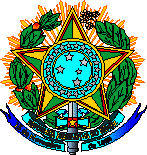 Ministério da EducaçãoCentro Federal de Educação Tecnológica Celso Suckow da FonsecaDiretoria de ExtensãoDepartamento de Extensão e Assuntos ComunitáriosANEXO IEu, __________________________________________________________________ (Servidor Coordenador), SIAPE _______________, estou participando do REGULAMENTO INTERNO PARA SUBMISSÃO DE PROJETOS E PROGRAMAS DE EXTENSÃO, que trata do PROCESSO SELETIVO INTERNO PARA PROJETOS E PROGRAMAS DE EXTENSÃO – FLUXO CONTÍNUO 2024, apresentando o Projeto/Programa abaixo relacionado. Nome do Coordenador 2 (se houver) : ________________________________________________Solicito sua ciência e aprovação formal no próprio documento.Rio de Janeiro, ___/___/___  Assinatura Coordenador do projeto/programa: __________________No caso de projeto coordenado por Servidor Técnico-Administrativo Assinatura de ciência e aprovação (Chefia imediata): ___________________________________No caso de projeto coordenado por Servidor Docente, Ciência do Colegiado (ou assinatura do Chefe de Departamento ou Coordenador do Curso):________________________________________                                     ________________________________________ ________________________________________                                   ________________________________________________________________________________ _____________________________________________________________________________________________________________________________________________________________________________________________________________________________________________________________________________________________FORMULÁRIO PARA CIÊNCIA/APROVAÇÃO 2024PROJETO (título completo)